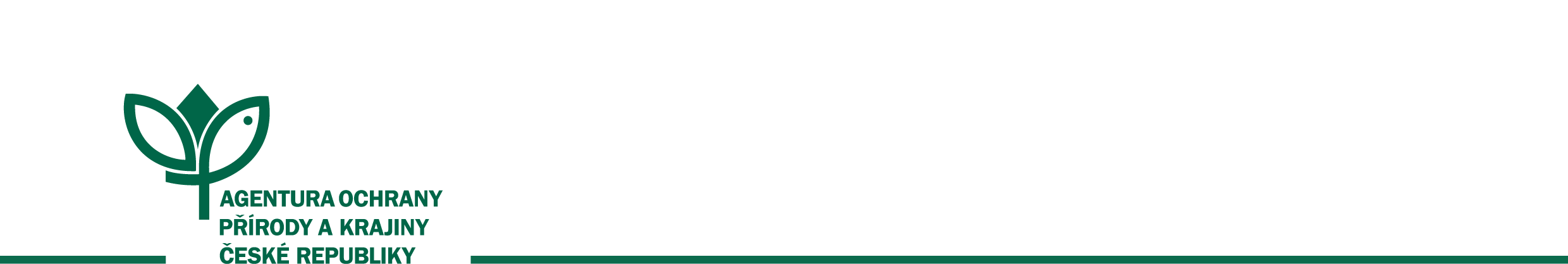 Číslo jednací: 03447/SVSL/17 dodatek č. 1k Nájemní smlouvě č. j. 03205/SVSL/14, VS: 26150379 ze dne 31. 3. 2014 (dále jen „Nájemní smlouva“), uzavřená dle ustanovení § 2201 a násl. zák. č. 89/2012 Sb., občanského zákoníku a podle ustanovení § 27 zákona č. 219/2000 Sb., o majetku České republiky a jejím vystupování v právních vztazích v platném zněníSmluvní strany I.1. PronajímatelČeská republika - 	Agentura ochrany přírody a krajiny České republikySídlo: 			Kaplanova 1931/1, 148 00 Praha 11 - Chodov  Zastoupená: 		RNDr. Františkem PelcemIČO: 			629 335 91 	Bankovní spojení: 	ČNB Praha, Číslo účtu:	19-18228011/0710(dále jen „pronajímatel“)I.2. NájemceKřivoklátsko, o.p.s.Zapsaná ve veřejném rejstříku právnických osob  Sídlo:			 nám. Sv. Čecha 82, 270 23 Křivoklát Zastoupená paní Jiřinou Proškovou, ředitelkouIČO: 26150379Bankovní spojení	     :	ČSOB Praha číslo účtu		     :	XXXXXXXXX(dále jen „nájemce“)Předmět dodatku a zdůvodněníPředmětem dodatku č. 1 je sleva na nájmu z důvodu stavebních úprav v budově uvedené v čl. I., odst. 1. Nájemní smlouvy, spočívající ve výměně střešní krytiny a opravy střechy. Z tohoto důvodu nájemce nemůže počas rekonstrukce (období od 1. 10. 2016 do 31. 5. 2017) užívat prostory v podkroví o výměře 59,66 m2 a v prvním patře o výměře 37.99 m2, celkem 97,65 m2.  Výše a způsob placení nájemnéhoČlánek IV. Nájemní smlouvy se rozšiřuje o odst. 5 s následujícím zněním:V období od 1. 10. 2016 do 31. 5. 2017 nájemce nemohl užívat předmět nájmu uvedeného v čl. I., odst. 2.3. Nájemní smlouvy, sestávající z místností č. 1 až 9 v podkroví, dále místnosti č. 3 uvedené v čl. I.,  odst. 2.2 Nájemní smlouvy - zasedací místnost o výměře 37,99 m2, a to z důvodů uvedených v čl. II., odst. 3.1. tohoto dodatku. Smluvní strany se proto dohodly na slevě na nájmu ve výši 4 500 Kč za období 1. 10. - 31. 12. 2016, 4 500 Kč za období 1. 1. 2017 do 31. 3. 2017 a za období 1. 4. 2017 – 31. 5. 2017 ve výši 1 000 Kč. Přeplatek na nájmu ve výši 4 500 Kč za období od 1. 1. 2016 do 31. 12. 2016 po dohodě smluvních stran bude určen na úhradu nájmu z první čtvrtletní splátky za rok 2017. Za první čtvrtletí zbývá doplatit 6 442,95 Kč. S ohledem na slevu za období od 1. 1. 2017 do 31. 3. 2017, která je ve výši 4 500 Kč, první čtvrtletní splátka nájemného za rok 2017 po slevě činí 1 942,95 Kč. S ohledem na slevu na nájmu za období od 1. 4. 2017 do 31. 5. 2017 ve výši 1 000 Kč druhá čtvrtletní splátka za rok 2017 činí po slevě 9 942,95 Kč. IV. Závěrečná ustanovení4.1.	Ostatní ustanovení Nájemní smlouvy zůstávají beze změny.4.2.	Tento dodatek nabývá platnosti a účinnosti dnem podpisu oprávněným zástupcem poslední smluvní strany.4.3.	Nájemce bere na vědomí, že tento dodatek vč. Nájemní smlouvy může podléhat povinnosti jejího uveřejnění podle zákona č. 340/2015 Sb., o zvláštních podmínkách účinnosti některých smluv, uveřejňování těchto smluv a o registru smluv (zákon o registru smluv) a/nebo jejího zpřístupnění podle zákona č. 106/1999 Sb., o svobodném přístupu k informacím, ve znění pozdějších předpisů a tímto s uveřejněním či zpřístupněním podle výše uvedených právních předpisů souhlasí.4.4.	Tento dodatek je vyhotoven ve 3 stejnopisech, z nichž každý má platnost originálu. Dva stejnopisy obdrží pronajímatel, jeden stejnopis obdrží nájemce. V Praze dne _____________		            V Křivoklátě dne  _____________PronajímatelNájemceRNDr. František PelcJiřina Proškováředitelředitelka o.p.s. Křivoklátsko